10. ajándékkártya – a szeretet felbecsülhetetlen  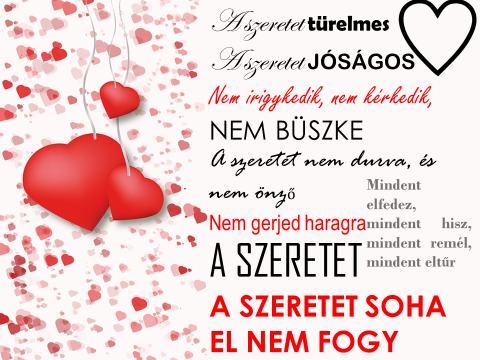 